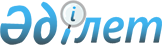 О некоторых вопросах Совета директоров акционерного общества "Фонд национального благосостояния "Самрук-Қазына"Постановление Правительства Республики Казахстан от 17 августа 2023 года № 700
      Правительство Республики Казахстан ПОСТАНОВЛЯЕТ: 
      1. Досрочно прекратить полномочия независимого директора Джона Дудаса.
      2. Избрать членом Совета директоров, независимым директором акционерного общества "Фонд национального благосостояния "Самрук-Қазына" Мохаммеда Джамиль Аль Рамахи.
      3. Внести в постановление Правительства Республики Казахстан от 17 октября 2008 года № 962 "О мерах по реализации Указа Президента Республики Казахстан от 13 октября 2008 года № 669" следующие изменения:
      для служебного пользования;
      в приложении 4 к указанному постановлению:
      в составе Совета директоров акционерного общества "Фонд национального благосостояния "Самрук-Қазына":
      строку:
      "
      "
      изложить в следующей редакции:
      "
      ".
      4. Настоящее постановление вводится в действие со дня его подписания.
					© 2012. РГП на ПХВ «Институт законодательства и правовой информации Республики Казахстан» Министерства юстиции Республики Казахстан
				
Джон Дудас
-
независимый директор
Мохаммед Джамиль Аль Рамахи
-
независимый директор
      Премьер-МинистрРеспублики Казахстан 

А. Смаилов
